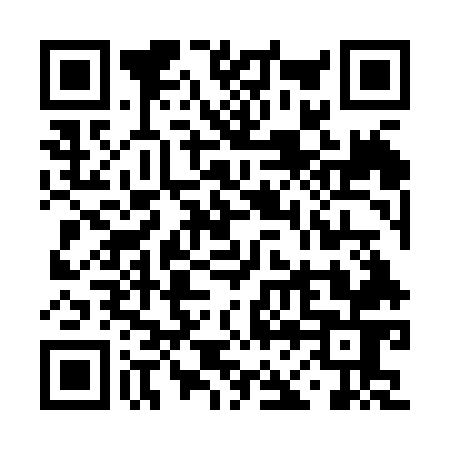 Ramadan times for Belcovice, Czech RepublicMon 11 Mar 2024 - Wed 10 Apr 2024High Latitude Method: Angle Based RulePrayer Calculation Method: Muslim World LeagueAsar Calculation Method: HanafiPrayer times provided by https://www.salahtimes.comDateDayFajrSuhurSunriseDhuhrAsrIftarMaghribIsha11Mon4:334:336:1912:084:055:585:587:3712Tue4:314:316:1712:084:065:595:597:3913Wed4:294:296:1512:074:076:016:017:4014Thu4:274:276:1312:074:096:026:027:4215Fri4:254:256:1112:074:106:046:047:4416Sat4:224:226:0912:064:116:056:057:4517Sun4:204:206:0612:064:126:076:077:4718Mon4:184:186:0412:064:146:086:087:4919Tue4:154:156:0212:064:156:106:107:5020Wed4:134:136:0012:054:166:116:117:5221Thu4:114:115:5812:054:176:136:137:5422Fri4:084:085:5612:054:186:146:147:5623Sat4:064:065:5412:044:206:166:167:5824Sun4:034:035:5212:044:216:176:177:5925Mon4:014:015:5012:044:226:196:198:0126Tue3:593:595:4712:034:236:206:208:0327Wed3:563:565:4512:034:246:226:228:0528Thu3:543:545:4312:034:256:236:238:0729Fri3:513:515:4112:034:266:256:258:0830Sat3:493:495:3912:024:286:266:268:1031Sun4:464:466:371:025:297:287:289:121Mon4:444:446:351:025:307:297:299:142Tue4:414:416:331:015:317:317:319:163Wed4:384:386:311:015:327:327:329:184Thu4:364:366:291:015:337:347:349:205Fri4:334:336:261:015:347:357:359:226Sat4:314:316:241:005:357:377:379:247Sun4:284:286:221:005:367:387:389:268Mon4:254:256:201:005:377:407:409:289Tue4:234:236:1812:595:387:417:419:3010Wed4:204:206:1612:595:397:437:439:32